Lebenshilfe zahrnuje 513 organizací – právně samostatné zemské svazky – se společným základním programem. Lebenshilfe je nevládní organizace, která vznikala postupně od 50. let 20. století. Organizace je charakterizována účastí rodičů. Pro tento účel je zřízena rodičovská rada. Rodiče byli iniciátory vzniku nevládní organizace, péči přenechali v kompetencích profesionálům a sami dohlížejí na „kvalitu“ poskytovaných služeb. Stálým vzájemným vyjednáváním klient/rodič/organizace je „vytvářena sociální služba“ na základě smluvených podmínek. Základní cíle a hodnoty -lidská práva,- účast na běžném životě-možnost spoluutvářet svůj vlastní život. Poskytované služby, činnosti zajišťované Lebenshilfe -Interní denní struktura (uživatelé těchto struktur zůstávají po celý den v domácnostech, nemají program, dochází ergoterapeut, až 30 osob).-Domy s osobním rozpočtem (klienti nakupují služby od různých subjektů)-Bydlení s ambulantní pomocí (viz chráněné bydlení podle zákona č. 108/2006 Sb.)-Pedagogicko-zdravotnické zařízení (děti)-Ambulantní raná péče (od narození do nástupu do školky)-Krátkodobá péče (viz odlehčovací služba podle zákona č. 108/2006 Sb.)-Integrovaný dům pro děti a mládež-Dílny-Přeprava do dílen a škol (750 osob)-Cestovní kancelář-Koordinace dobrovolníků-Integrace ve školách (podpora 45 osob se zdravotním postižením v běžné škole – zájem roste)-Sociální pedagog – úřad pro mládež – podpora výchovy; zdravotně postižené matky-Služby pro rodinu: Není pevný katalog služeb rodině – dle potřeby např. plavání, doprovod, hlídání…Dílny pro osoby se zdravotním postižením. Do dílen chodí uživatelé, kteří se nemohou uplatnit na volném trhu práce kvůli svému postižení = plná zaměstnanost. Úřad práce poptává v „dílně“ zaměstnávání pro osobu se zdravotním postižením. Podmínkou získání zaměstnání v dílně je dosažení věku 18 let, absolvování dvouletého učebního oboru a 3měsíční zkušební doby. Personální zabezpečení dílen: 12 osob se ZP/1pracovník; 120 osob se ZP/1 sociální pracovník. V dílně nejsou vyráběny speciální výrobky. Hlavní náplní je spolupráce s firmami z volného trhu. Dílny se zaměřují na poskytování služeb (kompletace dárkových balíčků, třídění surovin, prádelna…).Důvodem odmítnutí zájemce o zaměstnání v dílně je vysoká míra podpory, poškozování sebe nebo ostatních osob nebo minimální míra „využitelnosti“ (vše na základě zákona).Péče o seniory (Saské ministerstvo v Drážďanech, 19. 2. 2013) Stárnutí jako demografický problém. Identifikace společných přeshraničních problémů- Regionalizace (značné rozdíly mezi jednotlivými regiony).- Metropolizace (odchod mladých lidí z venkova do velkých měst; skokové stárnutí periferních oblastí měst).Nové náměty- Lidé se zdravotním postižením v 1. stupni již nebudou do pobytových služeb přijímáni.- Projekt společenství seniorů – družstva (tradice) – vzájemná pomoc – osoby se stávají členy družstva – pracují – hodiny se načítají (časová banka) – ve stáří čerpají zpět (čas není závislý na inflaci). Možnost část služeb platit přímo – odčerpávat finančně = smíšený model.- Projekt "panelák" – panelové domy jsou bytovou strukturou z dob socialismu, kde dnes žijí především senioři. Velké množství bytů je prázdných. Základní teze zní: "nepotřebujeme žádné nové stacionární domy, už je máme v podobě panelových domů“. Je nutná počáteční investice (bezbariérovost koupelen, vstupů na terasy apod.). Časově omezený projekt 20 – 30 let (na důstojné dožití stávajících seniorů). Péče dle potřeb – „trychtýřovitá“ pomoc – jídlo, úklid, péče.- Šance na společný projekt díky ESF - aktivní nezaměstnaní lidé = průvodci seniorů. Cílem je udržet staré lidi samostatné v domácím prostředí a posilovat tak sociální kompetence (seniorů i nezaměstnaných). Problematickým aspektem je, že finanční prostředky z ESF mohou být směřovány pouze na mladé nezaměstnané – tlak SRN na projekty pro lidi nad 65 let.Zajímavé odkazy: Menschen mit Behinderung (osoby se zdravotním postižením) www.wfb-sachsen.de www.lebenshilfe-dresden.dePflege (péče) www.pflegenetz.sachsen.dewww.heimggmbh.deEinrichtungen und Angebote (vybavení a služby)http://www.heimggmbh.de/heimggmbh/index.php?option=com_content&view=article&id=105&Itemid=223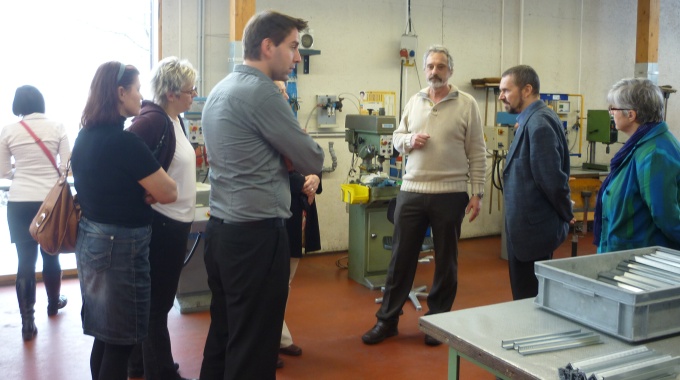 